समुदाय-प्रहरी साझेदारी र समुदायमा सरकारी वकील कार्यक्रम(प्रहरी, जनप्रतिनिधिहरू र अन्य सरोकारवालासँगको अन्तर्क्रिया)प्रतिवेदनमितिः २०७६ मंसिर ०४ गतेआयोजकजिल्ला सरकारी वकील कार्यालय, डोल्पा     प्रतिवेदकनायब सुब्बा श्री राजन यादवखरिदार श्री हरिकला सिंजालीजिल्ला सरकारी वकील कार्यालय, डोल्पा । विषयसूचीकार्यक्रमको संक्षिप्त प्रतिवेदन१.	कार्यक्रमको संक्षिप्त जानकारी१) कार्यक्रमको नामः समुदाय-प्रहरी सझेदारी र समुदायमा सरकारी वकील२) कार्यक्रम सञ्चालन स्थानः जिल्ला समन्वय समितिको कार्यालय भवन३) मितिः २०७६।८।४४) कार्यक्रम अवधिः दिउँसो १२ बजेदेखि ४ बजेसम्म५) सहभागी संख्याः महिलाः५  पुरूषः४१ जम्माः ४६६) सहकार्य भएको निकाय वा संस्थाः	क) जिल्ला प्रहरी कार्यालय, डोल्पा	ख) जनसमुदाय/स्थानीय पदाधिकारी७) कार्यक्रम संयोजन	क) संयोजकः ना.सु. राजन यादव	ख) सह-संयोजकः खरिदार श्री हरिकला सिंजाली	ग) प्रतिवेदकः ना.सु. राजन यादव२.	कार्यक्रमको उद्देश्य	१) 	समुदायलार्इ सरकारी वकीलको कामकारबाही बारे जानकारी गराउने ।	२)	सरकारवादी मुद्दाको काम कारबाहीमा समुदायको भूमिकाको बारेमा 	सचेतना जगाउने ।	३) सरकारी वकीलको काम कारबाही र सरकारवादी मुद्दाको सम्बन्धमा 	समुदायले उठाएका जिज्ञाशाहरूको सम्बोधन गर्ने ।       ४) सरकारी वकील, प्रहरी र समुदाय बिच एक-अपसमा अन्तरक्रिया गरी आवश्यक छलफल गर्ने ।३.	कार्यक्रममा प्रस्तुत भएका विषयहरू र प्रस्तुतकर्ता	कार्यपत्रः सरकारी वकीलको तर्फबाट सरकारी वकीलको परिचय, सरकारी वकीलका काम, नेपालमा सरकारी वकीलको सांगठनिक संरचना, नेपालमा सरकारी वकीलका पदहरु, सरकारवादी मुद्दाहरु तथा सरोकारवाला निकायहरु, समुदायबाट सरकारी वकीलले राखेका अपेक्षा, अपराधको न्याय निरुपणमा स्थानीय तहको भूमिका, समुदायले थाहा जानकारी पाइराख्नुपर्ने कुराहरु, सरकारवादी 	मुद्दाहरू-जिल्ला	सरकारी वकील कार्यालय, डोल्पाका निमित्त जिल्ला न्यायाधिवक्ता श्री नासु राजन यादव । ४.   अनुसूचीहरूक) कार्यक्रम तालिका"समुदाय प्रहरी सझेदारी रसमुदायमा सरकारी वकील कार्यक्रम" विषयक अन्तर्क्रियाको कार्यतालिका मिति २०७६/०८/०४	        	समयः- दिउँसो १२ बजेदेखि ४ बजेसम्म         कार्यक्रम स्थानः जिल्ला समन्वय समितिको कार्यालय डोल्पाआयोजकः- जिल्ला सरकारी वकील कार्यालय डोल्पा र जिल्ला प्रहरी कार्यालय डोल्पा ।कार्यक्रम सञ्चालक- प्र.नि. सुबराज बम -जि.प्र.का डोल्पा_।ख) प्रस्तुत कार्यपत्र१) सरकारी वकीलको परिचय, सरकारवादी मुद्दाहरू र समुदायबाट गरिएको अपेक्षाराजन यादवनायव सुब्बाजिल्ला सरकारी वकील कार्यालय, डोल्पा२०७६ मंसिर ४सरकारी वकीलको परिचयःसरकारी वकील को हुन् :फौजदारी न्याय प्रशासनका तीन प्रमुख कार्य अनुसन्धान, अभियोजन र न्यायिक निर्णय मध्ये महान्यायाधिवक्ताको कार्यालय र यस अन्तर्गतका सरकारी वकील कार्यालयमा कार्यरत सरकारी वकीलहरूलार्इ राज्यको तर्फबाट अभियोजनकर्ताको जिम्मेवारी दिइएको छ ।राज्यको कानुनको रक्षक र सरकारको कानुनी सल्लाहकार सरकारी वकील हो।सरकारी मुद्दाहरूमा र सरकारलार्इ विपक्षी बनार्इ दायर भएका रिट/मुद्दाहरूमा राज्यको तर्फबाट अदालत/न्यायिक निकायमा प्रतिनिधित्व गर्दै वहस पैरवी र प्रतिरक्षा गर्ने र सरकारी मुद्दाहरूको अभियोजन गर्ने कानुनी अधिकार प्राप्त व्यक्तिलार्इ सरकारी वकील भनिन्छ ।सरकारी वकील कानुनको ज्ञाता र विशेषज्ञ हुन्छन् ।मानव अधिकारको रक्षक ।फौजदारी न्याय प्रशासनको सुधारको संवाहक र समन्वयकर्ता ।कानुनको शासनको संरक्षक तथा प्रचलनकर्ता ।निशुल्क पीडित पक्षको प्रतिनिधित्व गर्छन् ।पीडितलार्इ न्याय र कसुरदारलार्इ सजाय दिलाउन न्यायका लागि वोल्ने सहजकर्ता भएकाले सरकारी वकील जनताका वकील हुन् ।सरकारी वकीलका कामहरूःसरकारी वकीलको काम सरकार वादी हुने देवानी मुद्दा र सरकार वादी हुने फौजदारी मुद्दासँग मात्र सम्वन्धित हुन्छ । उक्त मुद्दाहरुमा सरकारी वकीलले निम्न कार्यहरू गर्छःनेपालको संविधानले नेपाल सरकारको तर्फबाट कुनै अदालत वा न्यायिक निकाय वा अधिकारी समक्ष संविधानमा अन्यथा व्यवस्था भएकोमा बाहेक अभियोजन गर्ने नगर्ने सम्बन्धी जिम्मेवारी महान्यायाधिवक्तामा निहित राखेको छ । धारा १५८ (२)महान्यायाधिवक्ताबाट अभियोजन सम्बन्धी आफूमा निहित अधिकार मातहत सरकारी वकीललार्इ तोकिएको शर्तको अधिनमा रही प्रयोग र पालना गर्न सक्ने गरी प्रत्यायोजन गरिएको हुन्छ ।नेपाल सरकारको हक, हित वा सरोकार निहित रहेको मुद्दामा महान्यायाधिवक्ता वा निजको मातहतका सरकारी वकीलबाट नेपाल सरकारको प्रतिनिधित्व गरिनेछ भनी उल्लेख छ । धारा १५८ (२) नेपालको संविधानमा भएको व्यवस्था, महान्यायाधिवक्ताबाट प्रत्यायोजित अधिकार र अन्य कानुनहरूमा भएको व्यवस्था अनुसार सरकारी वकीलले सरकारवादी मुद्दाको साथै सरकारलार्इ सरोकार पर्ने मुद्दा र सरकारलार्इ विपक्षी बनार्इ दायर भएका मुद्दा मामिला र रिट क्षेत्रमा समेत अभियोजन, वहस पैरवी र प्रतिरक्षा गर्ने र सरकारी निकायहरूलार्इ कानुनी राय प्रदान गर्ने र हिरासतमा रहेका व्यक्तीलार्इ मानवोचित व्यवहार नगरेको, आफन्त वा कानुन व्यवसायीलार्इ भेटघाट गर्न नदिएको भन्ने जानकारी वा उजुरी परेमा हिरासत अनुगमन गर्ने र छानबिन गरी त्यस्तो हुनबाट रोक्न सम्बन्धित अधिकारीलार्इ निर्देशन दिने काम सरकारी वकीलले गर्छन् ।अपराधहरूको प्रभावकारी अनुसन्धानका आधारमा दोषी देखिएका व्यक्ति उपर नेपाल सरकारको तर्फबाट अभियोजन गर्ने र पीडितलार्इ न्याय उपलब्ध गराउन पिडितको तर्फबाट बहस पैरवी/प्रतिरक्षा गर्ने काम सरकारी वकीलबाट हुन्छ ।अपराधको अनुसन्धान गर्ने अधिकारीहरू (प्रहरी अधिकृत, वन कर्मचारी, राष्ट्रिय निकुञ्जका कर्मचारी, औषधी निरिक्षक, खाद्य निरिक्षक, मालपोत अधिकृत, प्रमुख जिल्ला अधिकारी वा अधिकृत आदि) लाई अपराधको अनुसन्धान गर्दा निर्देशन  दिने । अपराधको अनुसन्धान गरे पछि प्रमाणको आधारमा को उपर मुद्दा चल्ने, को उपर मुद्दा नचल्ने,मुद्दा चल्ने भए कुन कसुरमा कुन सजायको मागदावी लिएर मुद्दा चलाउने भन्ने कुराको निर्णय गर्ने ।मुद्दा चलाउने निर्णय भएका उपर अभियोग पत्र तयार गरी अदालत/न्यायिक निकायमा प्रमाण सहित मुद्दा पेश गर्ने ।मुद्दामा सरकारको तर्फबाट बहस पैरवी गर्ने, साक्षीहरुको वकपत्र गराउने, जिरह गर्ने, पछि प्राप्त भएका प्रमाणहरु अदालतमा पेश गर्ने ।अदालत/न्यायिक निकायले गरेको फैसला वा आदेशमा चित्त नबुझेमा माथिल्लो अदालतमा पुनरावेदन गर्ने वा निवेदन दिने ।नेपाल सरकारका कार्यालयहरुले माग गरेको कानूनी राय प्रदान गर्ने ।नेपाल सरकारको हक हित सरोकार रहेको मुद्दामा बहस पैरवी प्रतिरक्षा गर्ने तथा  साक्षीको वकपत्र गराउने ।सरकारी कार्यालयलाई कानूनी राय दिने ।सरकारी निकाय वा पदाधिकारी विरुद्धका मुद्दामा सरकारी निकाय वा पदाधिकारीको प्रतिरक्षा गर्ने ।हिंसा वा अपराध पिडित, जाहेरवाला वा साक्षीका साथै हिरासतमा रहेका व्यक्तिहरूको मानवअधिकारको संरक्षण गर्ने ।नेपालमा सरकारी वकील कार्यालयको सांगठनिक संरचनाः	१) महान्यायाधिवक्ताको कार्यालय (१ वटा)	२) उच्च सरकारी वकील कार्यालयहरू (१८ वटा)	३) विशेष सरकारी वकील कार्यालय (१ वटा काठमाडौंमा रहेको )	४) जिल्ला सरकारी वकील कार्यालयहरू (७७ वटा)नेपालमा सरकारी वकीलका पदहरूःमहान्यायाधिवक्ताः प्रधानमन्त्री सिफारिसमा राष्ट्रपतिबाट नियुक्त हुने संवैधानिक व्यवस्था नेपालको संविधानको धारा १५७ (२) मा रहेको छ । धारा १५८ (१) मा नेपाल सरकारको मुख्य कानुनी सल्लाहकार हुनेछ भनी उल्लेख   भएको । धारा १५८ (२) मा यस संविधानमा अन्यथा व्यवस्था भएकोमा बाहेक कुनै अदालत वा न्यायिक निकाय वा अधिकारी समक्ष नेपाल सरकारको तर्फबाट मुद्दा चलाउने वा नचलाउने भन्ने कुराको अन्तिम निर्णय गर्ने अधिकार महान्यायाधिवक्तालार्इ हुनेछ भन्ने संवैधानिक व्यवस्था रहेको छ । महान्यायाधिवक्ताको काम, कर्तव्य र अधिकार सम्बन्धी विस्तृतमा नेपालको संविधानको धारा १५८ मा उल्लेख रहेको छ ।	नायव महान्यायाधिवक्ताः नेपाल न्याय सेवाको राजपत्रांकित विशिष्ट श्रेणी (सचिव स्तर) को सरकारी वकील ।	सहन्यायाधिवक्ताः नेपाल न्याय सेवा, सरकारी वकील समूहको राजपत्रांकित प्रथम श्रेणी (सहसचिव स्तर) को सरकारी वकील ।	उपन्यायाधिवक्ता/जिल्ला न्यायाधिवक्ताः नेपाल न्याय सेवा, सरकारी वकील समूहको राजपत्रांकित द्वितिय श्रेणी (उप सचिव) स्तरको सरकारी वकील ।	सहायक जिल्ला न्यायाधिवक्ता/शाखा अधिकृतः नेपाल न्याय सेवा, सरकारी वकील समूहको राजपत्रांकित तृतीय श्रेणी (शाखा अधिकृत) सरहको सरकारी वकील ।सरकारवादी मुद्दाहरूः (क) देवानी मुद्दाहरुः–सरकारी र सार्वजनिक सम्पत्ति सम्वन्धी मुद्दाहरु र नेपाल सरकारको हक हित सरोकार सम्वन्धी देवानी मुद्दाहरु सरकारवादी हुन्छ ।(ख) फौजदारी मुद्दाः– दुनिया वादी फौजदारी हुने केही अपवादलाई छाडेर प्राय सवैजसो मुद्दाहरु सरकारवादी हुन्छन् । यसलाई यसरी वर्गिकरण गर्न सकिन्छ । जिउज्यान सम्वन्धित कसुरः–ज्यान सम्वन्धित कसुर, ज्यान मार्ने उद्योग, अंगभंग, तेजाव खनाई कुरुप पारेको, गर्भपतन, गैरकानुनी थुना, ब्यक्ति वेपत्ता पार्ने, अपहरण तथा शरिर वन्धक, इलाज(उपचार) सम्वन्धी कसुरराष्ट्र र समाज विरुद्धका कसुरः– राज्य विरुद्धका कसुर, सार्वजनिक शान्ति भंग गर्ने कसुर, अपराधका प्रमाणहरु नष्ट गर्ने, प्रमाण सङ्कलनमा वाधा पुर्याउने कसुर, सार्वजनिक स्वास्थ्य, सुरक्षा, सुविधा, नैतिकता विरुद्धका कसुरहरु, हातहतियार र विष्फोटन पर्दाथ सम्वन्धी कसुर, राष्ट्रिय वा सार्वजनिक सम्पत्ति विरुद्धको कसुर, धर्म सम्वन्धी कसुर, लागूऔषध, वन सम्वन्धी कसुर, नक्कली नोट, नक्कली टिकट सम्वन्धी कसुर, भ्रष्टाचार सम्बन्धी कसुर ।समाजका कमजोर वर्ग उपर भेदभाव सम्वन्धी कसुरः– गम्भीर घरेलु हिंसा, वोक्सीको आरोप, छुवाछुत सम्वन्धी कसुर ।यौनजन्य कसुरः– वालविवाह, बहुविवाह, जवरजस्ती करणी/उद्योग, वाल यौन दुरुपयोग।सम्पत्ति सम्वन्धी कसुरः–चोरी, डाँका, ठगी, अपराधिक विश्वासघात, सार्वजनिक लिखत किर्ते सम्वन्धी, नाप तौल सम्वन्धी कसुर, अपराधिक उपद्रव सम्वन्धी कसुर ।सरकारवादी फौजदारी मुद्दाको कारबाही प्रकृयामा सरकारी वकीलको प्रतिनिधित्वःअनुसन्धान (निर्देशन दिने)अभियोजन (मुद्दा चल्ने नचल्ने निर्णय गर्ने र अभियोग पत्र दायर गर्ने)अदालती/न्यायिक कारबाहीमा प्रतिनिधित्व (साक्षी वकपत्र, वहस पैरवी र प्रतिरक्षा, निवेदन, पुनरावेदन, मुद्दा दोहोर्यार्इ हेरी पाउने निवेदन सम्बन्धि काम)सरकारवादी फौजदारी मुद्दामा सरोकारवाला निकायहरूःप्रहरी र अन्य अनुसन्धान गर्ने निकायका अनुसन्धान अधिकृत र कर्मचारीहरूसरकारी वकीलनिजी कानुन व्यवसायी (नेपाल बार)अदालत/न्यायिक निकायफरेन्सिक विज्ञ/चिकित्सक, समुदाय/नागरिक समाज (विभिन्न प्रकारका अपराधको न्याय निरूपणमा सम्बन्धित विज्ञहरू)स्थानीय निकायअन्य विभिन्न सरकारी निकाय/संघ संस्था (अस्पताल, पुर्नस्थापना केन्द्र आदि)समुदायबाट सरकारी वकीलले राखेको अपेक्षाःअपराधको सूचना नजिकको प्रहरी कार्यालयमा वा नजिकको सम्बन्धित अनुसन्धान गर्ने कार्यालयमा थाहा पाउने वित्तिकै छिटो उपलब्ध गराउने ।अपराध गर्ने व्यक्तिलार्इ पक्राउ गर्न वा नियन्त्रण गर्न सहयोग गर्ने ।अपराधको अनुसन्धानको क्रममा आफूले देखेको र थाहा पाएको साँचो कुराको जानकारी अनुसन्धान अधिकृत, सरकारी वकील र अदालत/न्यायिक निकायमा  बयान र वकपत्रमा जानकारी गराउने ।अपराध अनुसन्धानको क्रममा तयार गरिने विभिन्न लिखतहरूमा रोहवरमा र साक्षी बस्ने र घटना विवरण कागज गर्ने ।अपराध पिडितलार्इ तत्तकाल उद्घार, उपचार, राहत र पुर्नस्थापना गर्न सहयोग    गर्ने ।मुद्दाको साक्षीको रूपमा रहेका व्यक्तिले अदालत/न्यायिक निकायमा तोकिएको दिनमा समयमा आर्इ आफूले देखेको, जानेको र थाहा पाएको कुरा जानकारी गरार्इ वकपत्र गर्ने ।अदालत/न्यायिक निकायबाट भएको फैसला कार्यान्वयनमा सहयोग गर्ने ।अनुसन्धान, अभियोजनन र न्याय निरोपणका क्रममा अनुसन्धान अधिकृत, अभियोजनकर्ता र न्याय निरोपण गर्ने अधिकारी र न्यायधीशलार्इ अनुचित रूपमा आस, त्रास, दबाव र प्रभावमा पार्ने प्रयत्न नगर्ने ।अपराधको न्याय निरूपणमा स्थानीय तहको भूमिकासाक्षी तथा पीडितलार्इ सुरक्षा दिने ।पीडितलार्इ समाजमा पुर्नस्थापना गर्न सहयोग गर्ने ।मुद्दाको रोहवरमा आवश्यक पर्ने सिफारिसहरू गर्ने ।प्रमाण बुझने क्रममा रोहवरमा बस्ने र साक्षी सर्जमिनका लागि मानिसहरू   जुटाइदिने ।नाबालकको सम्पत्तिको जिम्मा तथा संरक्षण गर्ने ।अनुसन्धान अधिकृतको अनुरोध वा अदालत/न्यायिक निकायको आदेश अनुसार स्थानीय स्तरमा गर्नुपर्ने विभिन्न मुचुल्काहरू तयार गर्न सहयोग गर्ने ।समुदायले थाहा जानकारी पाइराख्नुपर्ने कुराहरूःकसैले पनि कानुन उल्लंघन गरेर कुनै कानुनी व्यवस्थाको जानकारी थिएन वा जानेको थिइन भन्न पाउँदैन ।कसैलार्इ पनि कुनै प्रकारको भेदभाव वा छुवाछुत गर्न पार्इंदैन ।दश वर्ष भन्दा कम उमेरका बालबालिकालार्इ कुनै अपराधमा सजाय हुँदैन । मुद्दा लाग्दैन ।बालबालिकालार्इ सिकाएर कुनै अपराध गर्न लगाएमा वा त्यसरी अपराध भएमा सिकाउने वा अपराध गर्न लगाउनेलार्इ पनि सजाय हुन्छ ।कसैलार्इ पनि कानुन बमोजिम बाहेक थुनामा राख्न पाइदैन ।कसैलार्इ पनि यातना दिन पार्इंदैन । पक्राउ परेका व्यक्तीलार्इ कुटपिट गर्न वा कुनै किसिमको यातना दिने गर्न हुँदैन ।अपराधको सूचना दिनु सबैको कर्तब्य हो । नजिकको प्रहरी कार्यालयमा वा सम्बन्धित अनुसन्धान गर्ने निकायमा यस्तो सूचना दिनुपर्छ ।अपराधको बारेमा आफूलार्इ थाहा जानकारी भएको साँचो कुरा अनुसन्धानको क्रममा अनुसन्धान अधिकारी र अदालत/न्यायिक निकायमा बयान/वकपत्रमा भन्नुपर्छ ।अपराध पीडितलार्इ उद्घार गर्न, उपचार गर्न र पुर्नस्थापना गर्न सहयोग गर्नुपर्छ ।साक्षीको रूपमा रहेका व्यक्तिले अपराधको बारेमा आफूलार्इ थाहा जानकारी भएको कुरा अदालत/न्यायिक निकायमा तोकिएको दिनमा गएर वकपत्र गरिदिनु पर्छ ।सुनेर जानेको वा थाहा पाएको कुरा प्रमाण होइन ।असमर्थ पक्षलार्इ कानुन बमोजिम निशुल्क कानुनी सहायता पाउने हक हुन्छ।अपराध पीडितलाई आफू पीडित भएको मुद्दामा भएको अनुसन्धानको र अदालतमा भएको न्यायिक काम कारवाहीको जानकारी  पाउने हक हुन्छ ।प्रत्येक अपराध पीडितलाई अभियुक्तलाई लगाइएको अभियोगको बारेमा वा अभियोग नलगाइएको अवस्थामा त्यसको आधार र कारणको बारेमा जानकारी पाउने हक हुन्छ । अपराध पीडितलाई कानुन बमोजिम मुद्दाको कारवाही प्रक्रियामा सहभागी हुन पाउने, सामाजिक पुनःस्थापना र क्षतिपूर्ति सहितको न्याय पाउने हक हुन्छ ।नेपाल सरकार वादी हुने मुद्दामा अपराधको सूचना दिने व्यक्ति सरकारी गवाह (साक्षी) हुन्छ ।अदालतबाट दोषी ठहर नहुँदासम्म अभियुक्तलार्इ निर्दोष मान्नुपर्छ ।आफू विरुद्ध लागेको कसुरको प्रतिरक्षा गर्न कानुन व्यवसायी राख्न असमर्थ अभियुक्तलार्इ राज्यद्वारा निःशुल्क कानुनी सहायता एवं प्रतिरक्षा उपलव्ध हुन्छ । यसका लागि वैतनिक वकीलको व्यवस्था गरिएको हुन्छ ।					धन्यवाद ।ग) कार्यक्रमका सहभागीहरूको नामावलीघ) कार्यक्रमको तस्विर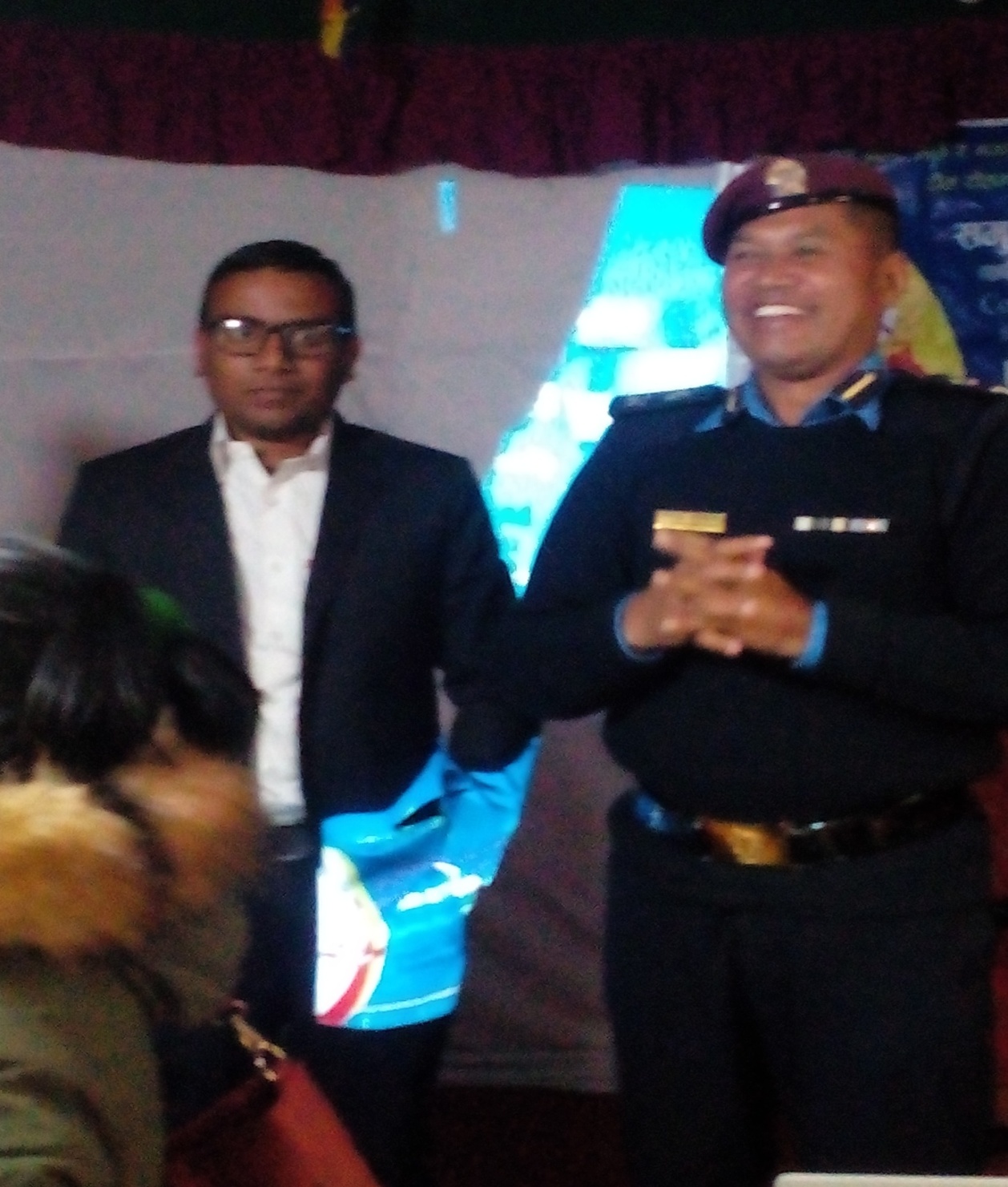 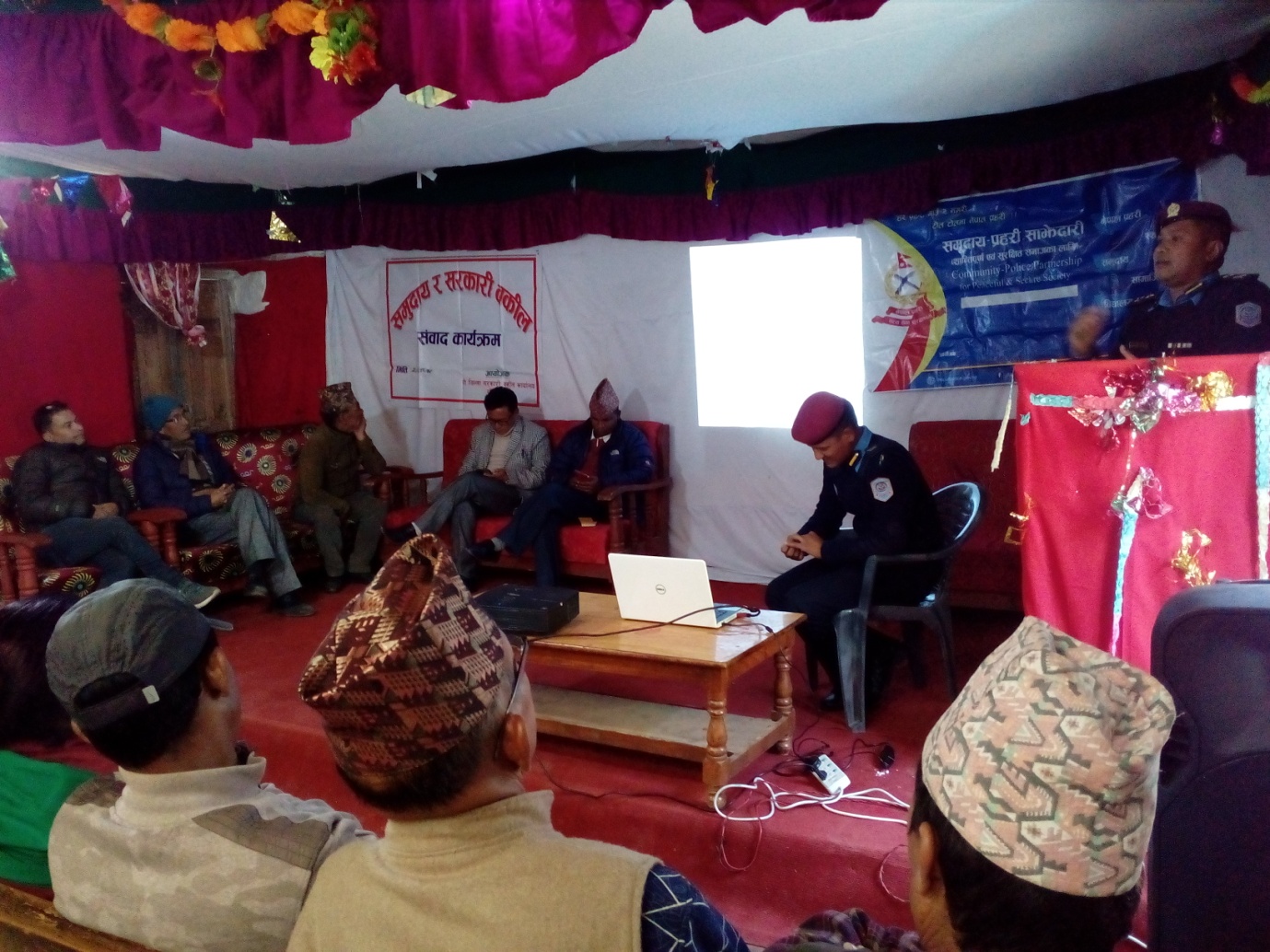 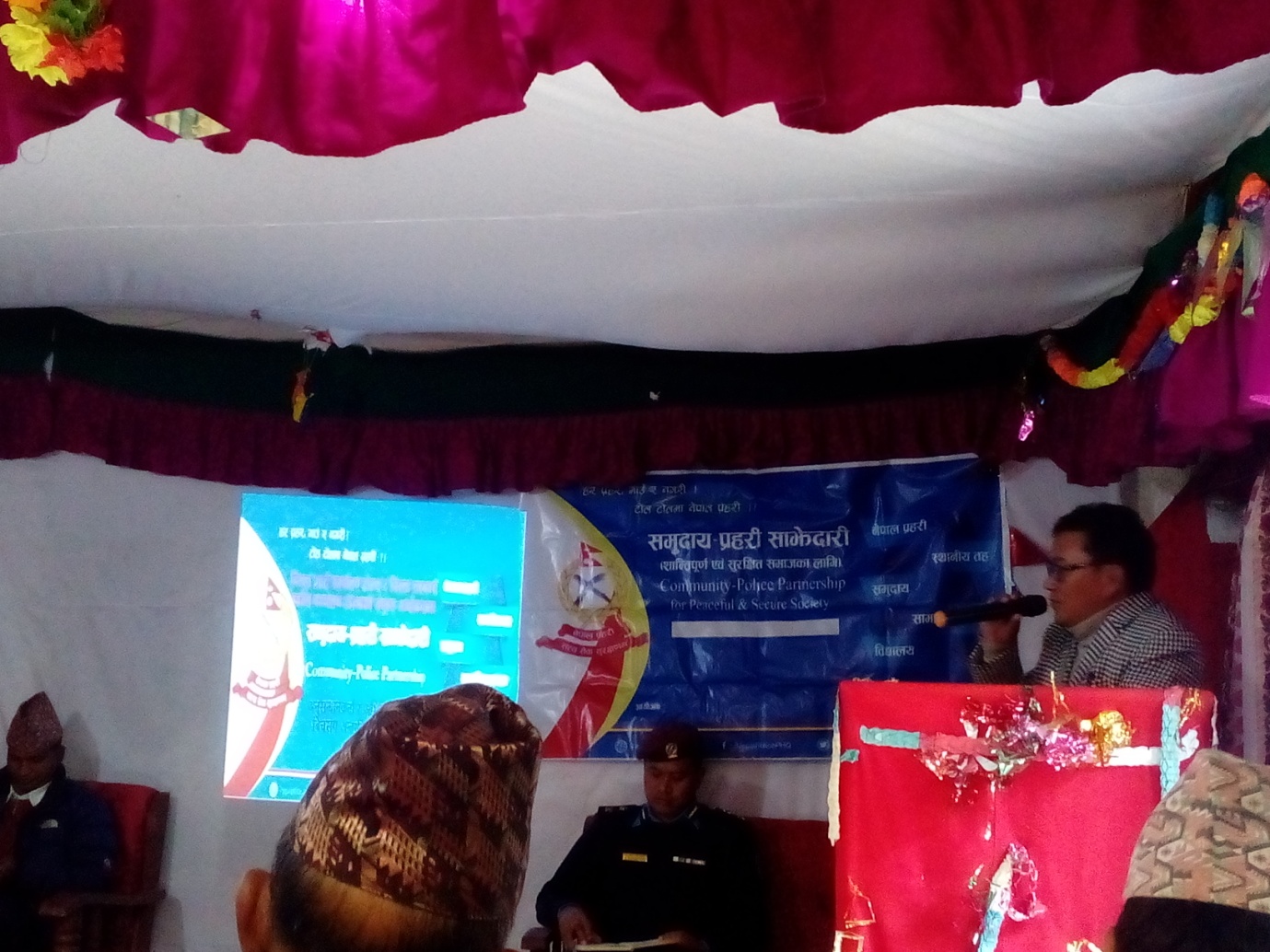 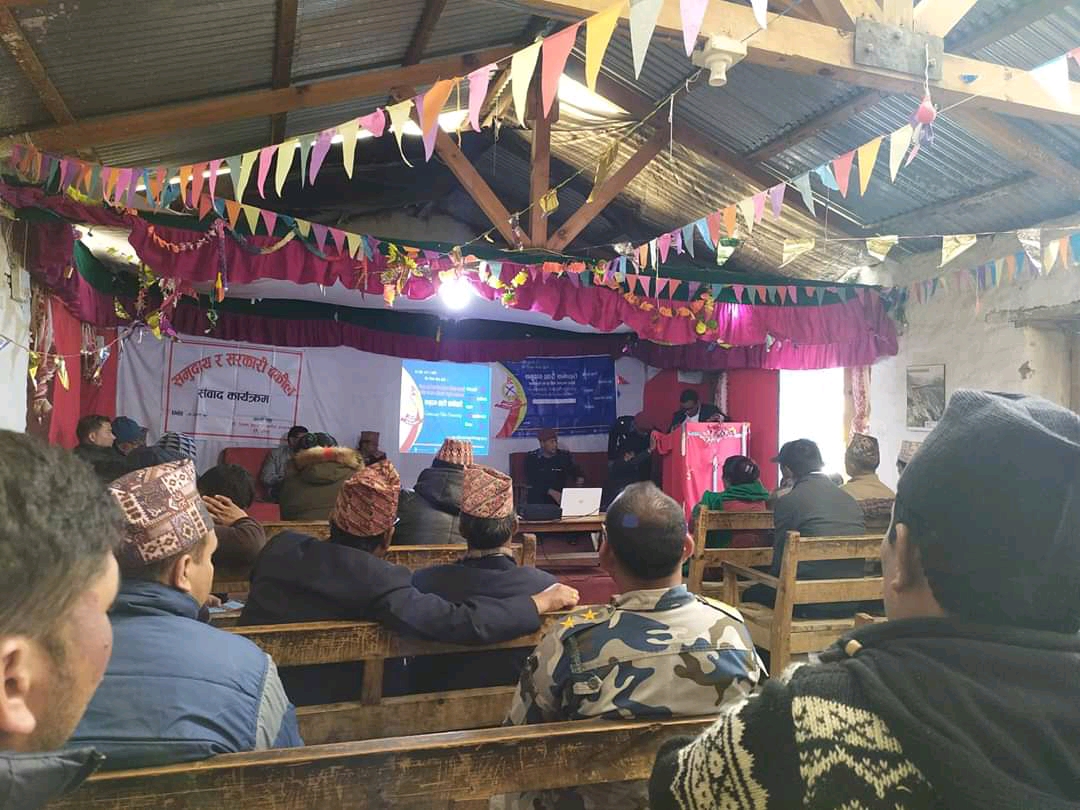 तस्विरः जिल्ला समन्वय समितिको कार्यालय २०७६ मंसिर ४ गते आयोजित समुदाय प्रहरी सझेदारी र समुदायमा सरकारी वकील कार्यक्रमका सहभागीहरू ।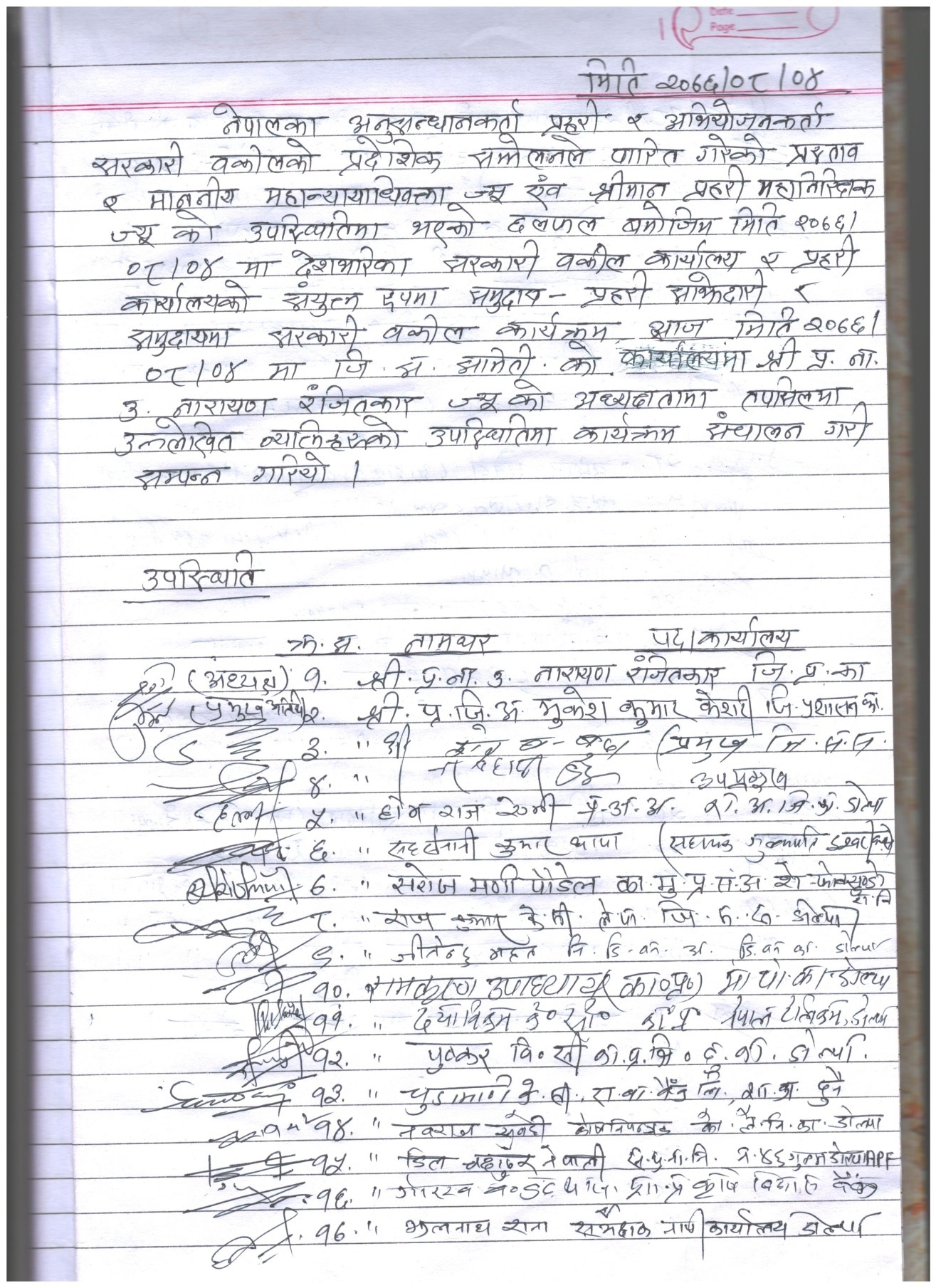 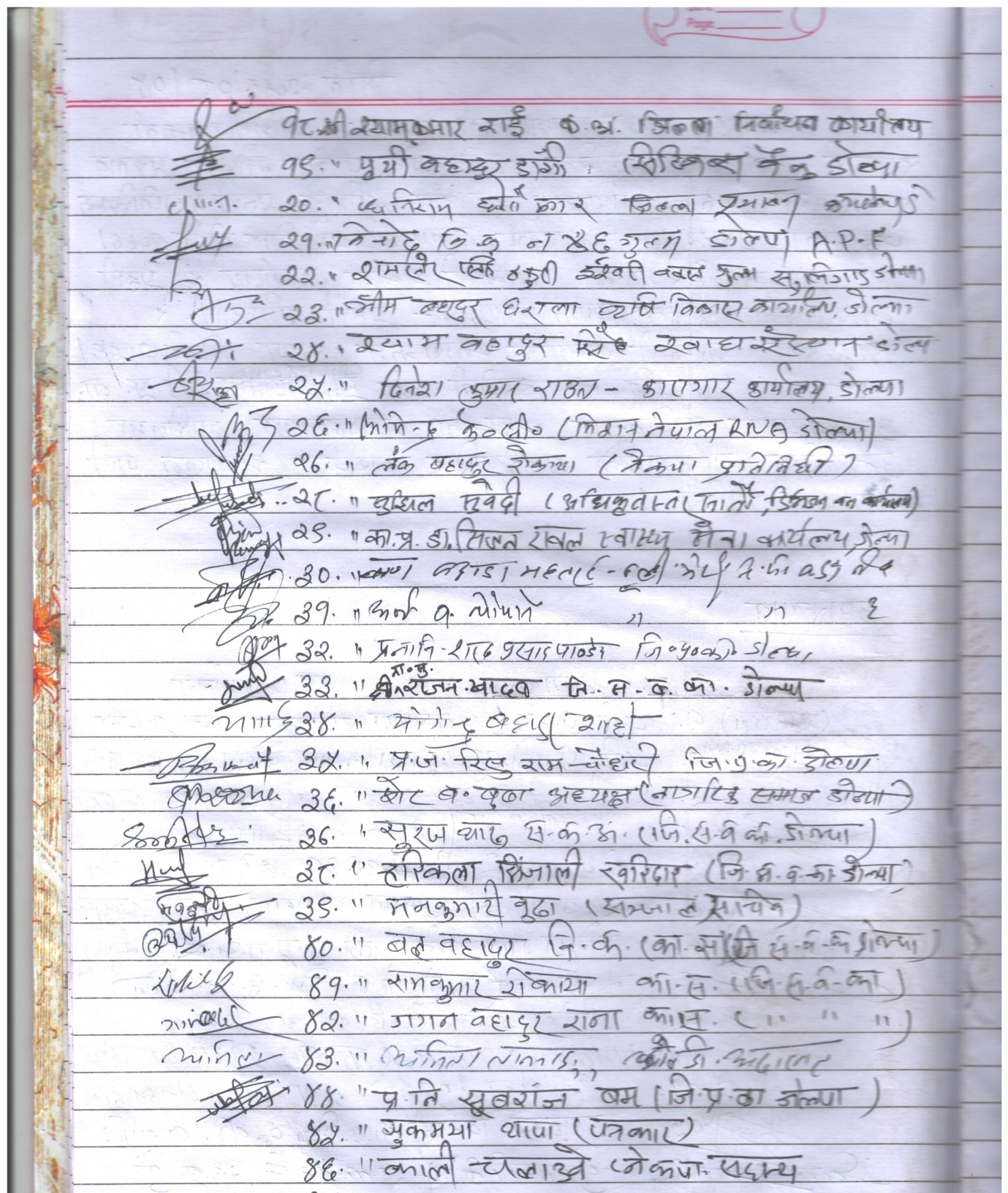 तस्विर- कार्याक्रममा सहभागीहरुको उपस्थितिमा सम्पन्न ।पृ.१. कार्यक्रमको संक्षिप्त जानकारी3२. कार्यक्रमको उद्देश्य3३. कार्यक्रममा प्रस्तुत भएका विषयहरू र प्रस्तुतकर्ता3४.अनुसूचीहरुक) कार्यक्रम तालिका4ख) कार्यक्रममा प्रस्तुत भएको कार्यपत्र5ग) कार्यक्रमका सहभागीहरूको नामावली10घ) कार्यक्रमको तस्विर13१२.00-12.30उपस्थिति/रजिष्ट्रेशन12.30-1.00अध्यक्षताको आसन ग्रहणः- प्र.ना.उ. नारायण रञ्जितकार जि.प्र.का. डोल्पा ।  आसन ग्रहण अतिथिज्यूहरूप्र.जि.अ. श्री मुकेश कुमार केशरी जि.प्रशासन कार्यालय डोल्पाप्र. श्री शेरबहादुर बुढा जिल्ला समन्वय समिति डोल्पा,उप-मेयर श्री योगेन्द्र बहादुर शाही  ठुलीभेरी न.पा.,कार्यक्रममा सहभागी सञ्चारकर्मीज्यूहरू, जनप्रतिनिधिज्यूहरू, शिक्षक, कमचारी एवं कार्यक्रममा आमन्त्रित सहभागीज्यूहरु यथास्थानमा ।१.00-१.05राष्ट्रिय गान१.05-१.३५स्वागत मन्तव्य सहित कार्यक्रमको उद्देश्यमाथि प्रकाशप्र.ना.उ. नारायण रञ्जितकार जि.प्र.का. डोल्पा ।१.३५-२.०५कार्यपत्र प्रस्तुतीसरकारी वकीलको तर्फबाट सरकारी वकीलको परिचय, सरकारी वकीलका काम, नेपालमा सरकारी वकीलको सांगठनिक संरचना, नेपालमा सरकारी वकीलका पदहरु, सरकारवादी मुद्दाहरु तथा सरोकारवाला निकायहरु, समुदायबाट सरकारी वकीलले राखेका अपेक्षा, अपराधको न्याय निरुपणमा स्थानीय तहको भूमिका, समुदायले थाहा जानकारी पाइराख्नुपर्ने कुराहरु, सरकारवादी 	मुद्दाहरू-जिल्ला सरकारी वकील कार्यालय, डोल्पाका निमित्त जिल्ला न्यायाधिवक्ता श्री नासु राजन यादव । २.३५-३.१०कार्यक्रमका सहभागीहरूको कार्यपत्र र समुदाय प्रहरी सझेदारी र सरकारी वकील कार्यक्रम माथि धारणा ३.१०-३.३५कार्यक्रम र कार्यपत्र माथि सहभागीहरूको जिज्ञाशाको प्रहरी अधिकृतबाट सम्बोधन  मन्तव्य३.३५-४.००जि.प्रशासन कार्यालय डोल्पा,  प्र.जि.अ. मुकेश कुमार केशरी,ठुलीभेरी न.पा. उप-मेयर योगेन्द्र बहादुर शाही,ठुलीभेरी न.पा. वडा नं. 3 अध्यक्ष अर्ण बहादुर न्यौपाने,नागरिक समाज डोल्पाका अध्यक्ष शेर बहादुर बुढा, मन्तव्य सहित कार्यक्रम समापन, प्र.ना.उ. नारायण रञ्जितकार जि.प्र.का. डोल्पा।  क्र.सं.नामपदसंस्था/कार्यालयलैङ्गिक विवरणफोँन नं.१नारायण रञ्जितकारप्र.ना.उ.जि.प्र.का.डोल्पापु.9858305555२मुकेश कुमार केशरीप्र.जि.अ.जि.प्रशासन का. डोल्पापु.9858307777३शेर बहादुर बुढाप्रमुखजिल्ला समन्वय समिति डोल्पापु.४नर बहादुर बुढाउप-प्रमुखजिल्ला समन्वय समिति डोल्पापु.५होम राज रेग्मीप्र.अ.अ.रा.अ.जि.का. डोल्पापु.9858390136६सहर्सनानी कुमार थापासहायक गुल्मपतिईश्वरी बक्स गुल्म डोल्पापु.७सरोज मणी पौडेलका.म.प्र.स.अ.शेफोक्सुण्डो रा.नि. डोल्पापु.८राज कुमार के. सीलेखापालजि.स.स डोल्पापु.९जीतेन्द्र महत नि.डि.वन.अ.डि.वन.का. डोल्पापु.9843064233१०रामकृष्ण उपाध्यायका.प्र.मा.पो.का. डोल्पापु.9848380464११दया विक्रम के सीका.प्र.नेपाल टेलिकम डोल्पापु.१२पुष्कर विसीका.प्र.जि.हु.का. डोल्पापु.१३चुडामणी केसीका.प्र.रा.बा.बैंक लि. डोल्पापु.9849413569१४नवराज सुवेदीका.प्र.को.ले.नि.का. डोल्पापु.9841649959१५डिल बहादुर नेपालीस.प्र.ना.नि.नं.४६ गुल्म  डोल्पापु.१६गोरख बहादुर  बुढा थापास.प्र.कृ.वि.बैंक डोल्पापु.9848333061१७झलनाथ रानासर्भेक्षकनापी.का डोल्पापु.१८श्याम कुमार राईक.अ.जि.नि.का. डोल्पापु.१९पृथी बहादुर डाँगीसिटिजन बैंक डोल्पापु.२०धनिराम घर्ती मगरजि.प्रशासन .का. डोल्पापु.२१विनोद विकए.पि.एफ.नं.४६ गुल्म डोल्पापु.२२शमशेर सिंह ठकुरीसेनाईश्वरी वक्स गुल्म सुलिगाड डोल्पापु.२३भिम बहादुर धरालाकृ.वि.का. डोल्पापु.9758000811२४श्याम बहादुर सिंहखाद्य संस्थ डोल्पापु.२५दिनेश कुमार रावतकारागार कार्यालय डोल्पापु.२६ओमिन्द्र के.सी.मिसन नेपाल आर.एन.ए. डोल्पापु.२७लंक बहादुर रोकायाप्रतिनिधीनेकपा डोल्पापु.२८सुसिल सुवेदीस.अ.डि.वन.का. डोल्पापु.२९डा.सिजन रावलका.प्र.स्वास्थ्य से.का. डोल्पापु.३०बाग बहादुर महतराअध्यक्षठुली भेरी न.पा.वडा १ डोल्पापु.३१अर्ण बहादुर न्यौपानेअध्यक्षठुली भेरी न.पा.वडा ३ डोल्पापु.३२शरद प्रसाद पाण्डेप्र.ना.नि.जि.प्र.का. डोल्पापु.9858751139३३राजन यादवना.सु.जि.स.व.का. डोल्पापु.9855159427३४योगेन्द्र बहादुर शाहीउप-मेयरकर्णाली प्रदेश डोल्पापु.३५रिसु राम चौधरीप्र.ज.जि.प्र.का. डोल्पापु.३६शेर बहादुर बुढाअध्यक्षनागरिक समाज डोल्पापु.३७सुरज थारुस.क.अ.जि.स.व.का. डोल्पापु.9822511198३८हरिकला सिंजालीखरिदारजि.स.व.का. डोल्पाम.9848291711३९मन कुमारी बढासचिवसन्जाल डोल्पापु.४०बल बहादुर विकका.स.जि.स.व.का. डोल्पापु.9869953863४१राम कुमार रोकायाका.स.जि.स.व.का. डोल्पापु.9864716358४२गगन बहादुर रानाका.स.जि.स.व.का. डोल्पापु.9848340695४३अनिता तामाङआइटीडोल्पा जि.अ. डोल्पाम.9848101955४४सुक्माया थापापत्रकारडोल्पा एफ.एम. डोल्पाम.४५काली चलाउनेसदस्यने.क.पा. डोल्पाम.४६सुबराज बमप्र.नि.जि.प्र.का. डोल्पापु.9851294937